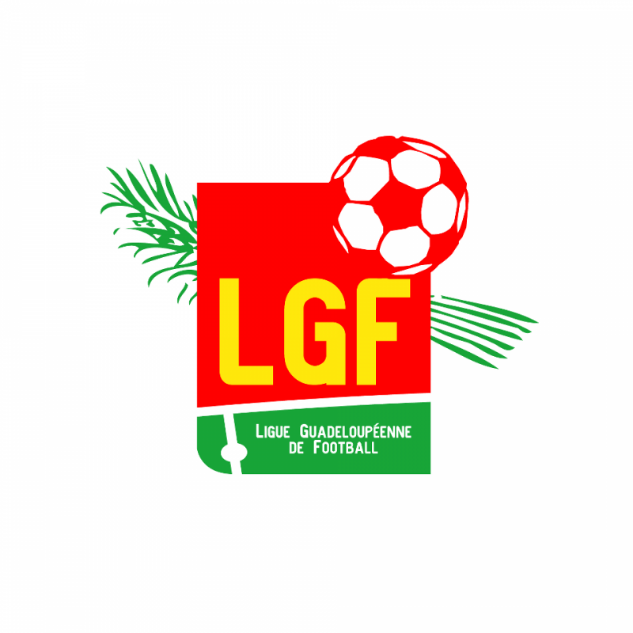 COMMISSION REGIONALE D'ARBITRAGESAISON 2023 / 2024AFFECTATIONS DES ARBITRES REGIONAUX 114 ArbitresNOMPrénomAffectationBACLETJimyR1ANTOINE RuddyArrêtDESBONNEBorisR1MATTHEWAnthonyR1FALBAIRELudwigR1NAIGRESévérinR1MANUBINLuidgiR1LEGRAVELionelR1LUCILLASébastienR1LAURENTGérardR1BELRAINFélixR1CORENTHINPatrickR1BEAUZORSamuelR1